Railway At Home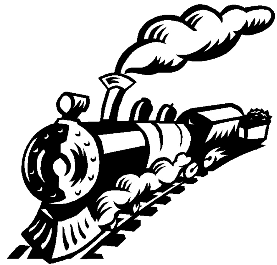 We are now offering a selection of our menu favourites for take away.Famous Homemade Steak Pie    £10Served with mixed vegetables, and a choice of creamy mash potatoes, homemade chips, baby new potatoes and our rich gravyJumbo Luxury XL Whitby Scampi   £10With proper chipsLarge Battered Haddock    £10With proper chipsHalf Battered Haddock £6.50With proper chipsMeat Lasagne £10Served with mixed salad and a choice of garlic bread or chipsRailway Traditional Pub Chicken Curry £11A mild fruity curry served with rice, chips or half and half. Accompanied with a poppadum, naan bread and mango chutney Homemade StroganoffA homemade cream sauce containing brandy, paprika, mushrooms, peppers, onions and herbs. Served with mixed vegetables and rice, chips or half & halfMushroom £10         Chicken £11            Beef Steak £12On a Sunday Lunch our popular Homemade Roast Dinners are available for takeaway too.They are served with, creamy mash, crispy roast potatoes, mixed vegetables, sage & onion stuffing, large Yorkshire pudding and our rich gravy.        Roast Topside of Beef    £9.95     Gluten Free Roast £9.95                     Roast Turkey Breast £9.95          Vegetarian Roast £9.95                     Roast Leg of Pork £9.95	     Children’s Roast £6.99	     Railway Mega Mixed Meat £12.50Simply call your order in, pay over the telephone and collection from the kitchen door 01964 563770